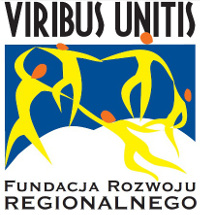 Temat: Hazard onlineUzasadnienie wyboru tematuKształtowanie postaw przedsiębiorczych powinno być powiązane z zabieganiem o minimalizowanie zachowań niepożądanych, mogących działać na szkodę młodzieży zabiegającej o budowanie swojej zawodowej przyszłości. Do takich zachowań należy zaliczyć hazard, który osłabia pozycję ekonomiczną osób uciekających się do niego oraz często prowadzi do uzależnienia.  Współcześnie w czasach dostępności cyfrowej oraz w okresie pandemii mocno rozwija się hazard online. Stanowi on poważne zagrożenie dla młodzieży szukającej łatwych sposobów wzbogacenia się i rozrywki. Dodatkowo droga uzależnienia się od hazardu jest w przypadku młodzieży nieco inna i łatwiejsza, niż w przypadku osób dorosłych. Dlatego w edukacji kształtującej postawy przedsiębiorcze powinno być miejsce na mówienie o zagrożeniu jakim jest hazard. Ogólne cele kształcenia:przekazać wiedzę na temat zagrożenia jakim jest hazard, przedstawić symptomy i fazy uzależnienia od hazardu, przekazać informację gdzie młodzież może szukać pomocy w przypadku problemów finansowych i uzależnień behawioralnych. Zakres tematyczny zajęćHazard - próba definicji,Hazard - dlatego jest niebezpieczny?,Zdobywanie i kupowanie wirtualnych przedmiotów jako forma miękkiego hazardu,Fazy uzależnienia od hazardu Jak poradzić sobie z problemami finansowymi i uzależnieniem od hazardu. Metody prowadzenia zajęćMini wykład (w oparciu o prezentację)Materiały poglądowe – interaktywny film Praca w grupieZADANIE: Zastanów się do kogo może udać się po pomoc osoba, która boryka się z problemami finansowymi lub/i uzależnieniem od hazardu. Przedstaw swoje pomyły na forum klasy oraz wysłuchaj pomysłów swoich kolegów. Postaraj się je ocenić wskazując na te szczególnie przydatne. Uznane za wartościowe sposoby postępowania w przypadku problemów finansowych lub/i uzależnienia od hazardu zostaną na karcie Flipchart zapisane przez nauczyciela. 